Vážení členovia PS Governance, týmto Vás pozývam na videokonferenciu pracovnej skupiny dňa 21.1.2021 o 14:00. Poradu budeme robiť cez MS teams.OtvorenieKontrola úloh z predchádzajúceho rokovania zo dňa 12.11.2020 (Fitoš)Prezentácia Plánu práce PS Governance na rok 2021 (Fitoš)Viď Príloha 1 2021_Plan_prace_PS_Governance_v1.xlsxZber pozmeňujúcich návrhov podľa možnosti do 20.1.2021 17:00Dohoda o zaslaní ďalších pripomienok na základe diskusie na PS Governance Hlasovanie o pláne práce ako celku (s výnimkou pozmeňujúcich návrhov, ktoré predložíme na schválenie SITVS)Informácie o stave prípravy NKIVS 2021 (Fitoš)Viď Príloha 2 NKIVS 2021_Draft_v2.9.2.docxZber písomných pripomienok k NKIVS 2021 podľa možnosti do 20.1.2021 17:00Dohoda o zaslaní ďalších pripomienok na základe diskusie na PS Governance Alternatívna štruktúra NKIVS 2021 (Fitoš)Viď Príloha 3 NKIVS 2021_Alternatívne členenie.docxZber písomných pripomienok k Alternatívnemu členeniu NKIVS 2021 podľa možnosti do 20.1.2021 17:00Dohoda o zaslaní ďalších pripomienok na základe diskusie na PS Governance Posilňovanie interných kapacít na riadenie a implementáciu  IT projektov  (Fitoš)Viď Príloha 4 Posilňovanie interných projektových kapacít OVM.docxZber písomných pripomienok k Posilňovaniu interných projektových kapacít OVM podľa možnosti do 20.1.2021 17:00Dohoda o zaslaní ďalších pripomienok na základe diskusie na PS GovernanceRôzneAd 2 Úlohy PS GovernananceÚloha 1/2020 PS dostane na oboznámenie návrh pozície k partnerskej dohode. Zatiaľ sa tak nestaloZ: Martin BezekT: Upresníme na základe rozhodnutia ÚPVII a dostupnosti návrhu príslušný kapitol PDPripomienky zatiaľ nedávať, začne sa až po prezentácii pozičného dokumentu a pripomienok z EK voči pozičnému dokumentuSTAV: Sekcia ITVS poslala svoje návrhy na CKO. Stav zapracovania nie je známy. Úloha 10/2020 Validácia kompetenčného modelu (kariera.statneit.sk). Tému bude za MIRRI zastrešovať pani Rakovická. Z: Martin Bezek, Milan Ftáčnik, Vladimír Raučina, Ján Tobík, Erik Minarovič a  Ľudovit HolbíkT: Prvé stretnutie užšieho tímu sa uskutoční v piatok 14.8 o 9:30 na MIRRISTAV: Medzičasom došlo k personálnym zmenám/odchodom pracovníkov. Pracovná skupina sa buď nezišla, ak áno, tak vedúci PS Governance nemá k dispozícii výstupy z jej rokovania. Na druhej strane Odbor programovania a metodiky SO pripravil Usmernenie SO OPII k využitiu interných kapacít v rámci národných projektov prioritnej osi 7 Operačného programu Integrovaná infraštruktúra, viď príloha. Úloha 11/2020 Zdôvodnenie potreby novej právnej úpravy autorizácie na príkladoch z praxe. (viď bod 3 zápisu)Z: Pavol FričT: 31.8.2020STAV: Zdôvodnenie zatiaľ nemá PS Governance k dispozíciiÚloha 12/2020 Pán Bezek preverí záujem a navrhne formu zapojenia PS Governance pri podpore MIRRI pred rokovaním s EK ohľadom Partnerskej dohody.Z: Martin BezekT: 31.8.2020STAV: MIRRI zatiaľ neprejavilo záujem o stanovisko PS Governance k Partnerskej dohode.Úloha 1/2021 Dodať členom PS Governance (a) účel, za akým majú byť služby monitorované a (b) zoznam služieb, ktoré majú byť monitorované – súvisí z požiadavkou monitorovať projekty nad 100.000,- €Z: Martin BezekT: 15.1.2021Úloha 2/2021OVM na základe informácií od p. Bezeka (Úloha 1/2021) oznámia pracovnej skupine (a) či služby už teraz monitorujú v požadovanom rozsahu a kvalite (b) či služby monitoruje jeho dodávateľ a nebude problém ich postúpiť na MIRRI SR, (c) monitorovanie služieb si bude vyžadovať change requestyZ: Celá pracovná skupinaT: 31.1.2021Úloha 3/2021 Pracovná skupina dostane doplňujúce vysvetlenie k u informáciu ohľadom dokumentu „Základné princípy riadenia IT projektov financovaných z verejných zdrojov a zdrojov EÚ“, predovšetkým čo je základom pre alokovanie 15% na ľudské zdroje na projektoch.Z: Martin Bezek na základe informácií zo SOT: 15.1.2021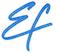 S pozdravom  Predseda PS